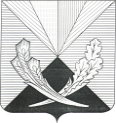 Контрольно-счетная палата муниципального района Челно-Вершинский446840, Самарская область, Челно-Вершинский район,с. Челно-Вершины, ул.Почтовая ,3,тел.: 2-12-53,  e-mail: kontrol.ver@mail.ruЗаключение № 8по проекту решения Собрания представителей района «О внесении изменений в решение Собрания представителей района «О бюджете муниципального района Челно-Вершинский на 2020 год и плановый период 2021 и 2022 годов»с. Челно-Вершины                                                                                                     16.09.2020г.	Заключение по проекту решения Собрания представителей муниципального района Челно-Вершинский «О внесении изменений в решение Собрания представителей муниципального района  Челно-Вершинский «О бюджете муниципального района Челно-Вершинский на 2020 год и плановый период 2021 и 2022 годов»от 27.12.2019  года  № 276 подготовлено  в соответствии  с Бюджетным кодексом Российской Федерации, Положением о бюджетном устройстве и  бюджетном процессе в муниципальном  районе Челно-Вершинский, утвержденным постановлением  Собрания представителей муниципального района Челно-Вершинский от 13 февраля 2014 года  № 226, Положением о Контрольно-счетной палате муниципального района Челно-Вершинский, утвержденным решением Собрания представителей муниципального района Челно-Вершинский от 20.03.2012г. № 106.Внесенными изменениями доходы бюджета  2020 года муниципального района увеличение на  9 900.0 тыс. руб. в том числе:1.Увеличение субсидий- 198.0 тыс.руб.;2.Увеличение дотаций- 9156.0 тыс. руб.;2.Увеличение межбюджетных трансфертов- 694.0 тыс.руб.;3. Уменьшение прочих безвозмездных поступлений-147.0 тыс.руб.Дефицит бюджета-дефицит бюджета остается без изменений и составит 25768.0 тыс.руб.	В расходной части увеличение в объеме 9 822.0 тыс. руб., соответственно произойдет по Главным  распорядителям бюджетных средств :«Администрация муниципального района Челно-Вершинский» уменьшение на сумму 146.0 тыс.руб., в том числе:–передача полномочий  Управлению по строительству -146.0 тыс.рублей.      2. Управление финансами администрации муниципального района Челно-Вершинский Самарской области»  увеличение на сумму 9 754.0 тыс. руб., в том числе:- на основании Приказа Минпромторга Самарской области от 25.03.2020 № 34-п, дотация на стимулирование роста налогового потенциала территорий муниципальных образований в связи с осуществлением нефтедобычи  – 9 156.0 тыс. рублей;  - на основании Постановления Правительства Самарской области от 19.07.2020 № 608, субсидия по проведению дератизационных мероприятий  – 198.0 тыс. рублей;- на основании дополнительного соглашения, передача полномочий по культуре- 400.0 тыс.рублей.Перераспределение средств в расходной части бюджета на 2020-2022 г.г. в пределах общего объема бюджетных ассигнований предусмотренных бюджетом района:Уменьшение:- резерв на софинансирование по областным программам-4 320.0 тыс.руб.-Увеличение:- Управлению по строительству- 3000.0 тыс.руб.;- МБУ «Гараж»- 400.0 тыс.руб.;- Администрация муниципального района - 10.0 тыс.руб.;-  МКУ Комитет по вопросам семьи  - 50.0 тыс.руб.;- дотация сельским поселениям- 505.0 тыс.руб.;- ЦОСМИ – 345.0 тыс.руб.;- Управление финансами(софинансирование дератизационных мероприятий)-10.0 тыс.руб.Параметры районного бюджетаВ результате изменений параметры районного  бюджета на 2020 год составят:- доходы- 289 185.0 тыс.руб.;- расходы- 314 953.0 тыс.руб.- Дефицит бюджета -  25768.0 тыс.руб.ПредложенияПредставленный проект Решения «О внесении изменений в Решение Собрания представителей муниципального района Челно-Вершинский «О бюджете муниципального района Челно-Вершинский на 2020 год и плановый период 2021 и 2022 годов» от 27.12.2019 года  № 276 соответствует требованиям Бюджетного кодекса Российской Федерации в части соблюдения законодательно установленных параметров бюджета, бюджетной классификации Российской Федерации, принципа сбалансированности бюджета.Контрольно-счетная палата  муниципального района Челно-Вершинский считает возможным рассмотреть представленный проект Решения «О внесении изменений в решение Собрания представителей района  «О бюджете муниципального района Челно-Вершинский на 2020 год и плановый период 2021 и 2022 годов» на заседании Собрания представителей.Председатель Контрольно-счетной палатымуниципального района Челно-Вершинский                                                      Е.Г.Сарейкина